PROJETPÉDAGOGIQUE EPS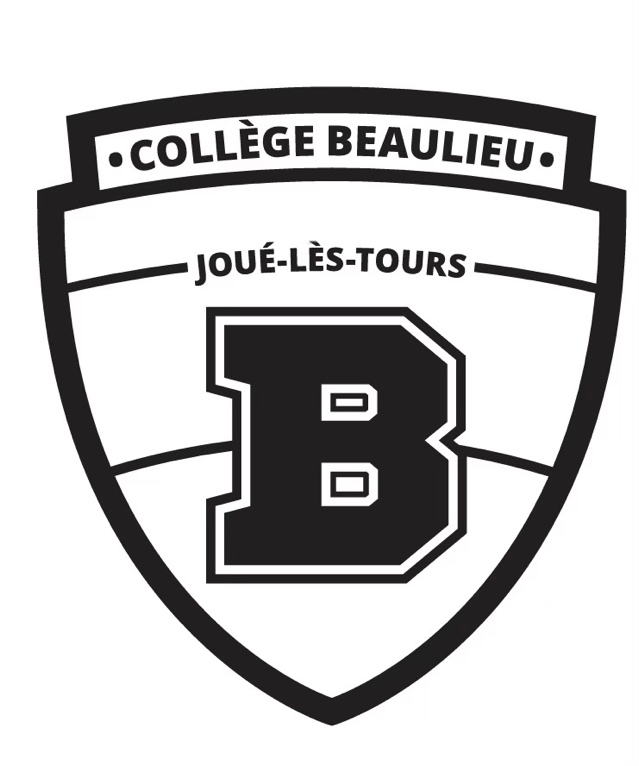 Projet mis à jour en 2020-2021Présentation du collège								3Fonctionnement général							6Les élèves du collège Beaulieu						7Synthèse des projets								9Projets mis en place en EPS							10Mise en place de l’EPS à Beaulieu						11Parcours de formation								12Option EPS 										16Projet AS											18Bilan AS											20Annexes											24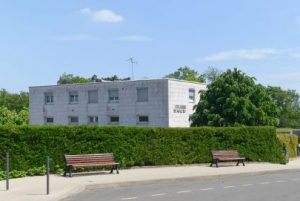 Au cadre national, s’ajoute le contrat d’objectifs de l’académie :Désormais sous forme de cycles, l’apprentissage a été pensé de la manière suivante :Un parcours de formation équilibré avec des repères et critères concrets, représentatifs des compétences visées du niveau d’acquisitions des élèves dans les différents domaines.Ce parcours de formation permettra de construire progressivement des compétences dans le cadre d’APSA, issues de différents champs d’apprentissages :6ème : Athlétisme, Gymnastique, Natation, Handball, Course d’orientation, Rugby, Badminton5ème : Demi-fond, Acrosport, Badminton, Course d’orientation, Hauteur4ème : Demi-fond, Acrosport, Arts du cirque, Rugby, Run and bike 3ème : Course d’orientation, Handball, Gymnastique, Hauteur, Run and bikeCYCLE 3                     CLASSE DE 6èmeCYCLE 3                     CLASSE DE 6èmeCYCLE 3                     CLASSE DE 6èmeCYCLE 3                     CLASSE DE 6èmeCYCLE 3                     CLASSE DE 6èmeCYCLE 3                     CLASSE DE 6èmeCYCLE 3                     CLASSE DE 6èmeCYCLE 3                     CLASSE DE 6èmeCYCLE 3                     CLASSE DE 6èmeCYCLE 3                     CLASSE DE 6èmeCYCLE 3                     CLASSE DE 6èmeRépartitions des compétences travailléesDomaines du socleTraduction EPSItems du Socle à évaluerCA 1CA 1CA 2CA 3CA 4CA 4CA 4Répartitions des compétences travailléesDomaines du socleTraduction EPSItems du Socle à évaluerNATTRI-ATHLÉC-OGYMHANDBADRGBRépartitions des compétences travailléesDomaine 1 Des langages pour penser et communiquerDévelopper sa motricité et construire un langage du corpsAdapter sa motricité à des situations variéesXXRépartitions des compétences travailléesDomaine 1 Des langages pour penser et communiquerDévelopper sa motricité et construire un langage du corpsAcquérir des techniques spécifiques pour améliorer son efficacitéXXXXRépartitions des compétences travailléesDomaine 1 Des langages pour penser et communiquerDévelopper sa motricité et construire un langage du corpsMobiliser différentes ressources pour agir de manière efficienteXXRépartitions des compétences travailléesDomaine 1 Des langages pour penser et communiquerDévelopper sa motricité et construire un langage du corpsAffiner les différentes formes explorées pour exprimer, impressionner, performerXRépartitions des compétences travailléesDomaine 2 Des méthodes et des outils pour apprendreS’approprier seul ou à plusieurs par la pratique, les méthodes et outils pour apprendreApprendre par l'action l'observation l'analyse de son activité et de celle des autresXRépartitions des compétences travailléesDomaine 2 Des méthodes et des outils pour apprendreS’approprier seul ou à plusieurs par la pratique, les méthodes et outils pour apprendreRépéter un geste pour le stabiliser et le rendre plus efficaceXXXXRépartitions des compétences travailléesDomaine 2 Des méthodes et des outils pour apprendreS’approprier seul ou à plusieurs par la pratique, les méthodes et outils pour apprendreUtiliser des outils numériques pour observer évaluer et modifier ses actionsXXXRépartitions des compétences travailléesDomaine 3 Formation de la personne et du citoyenPartager des règles, assumer des rôles et des responsabilitésAssumer les rôles sociaux spécifiques aux différentes APSA et à la classeXXXXXRépartitions des compétences travailléesDomaine 3 Formation de la personne et du citoyenPartager des règles, assumer des rôles et des responsabilitésComprendre, respecter et faire respecter règles et règlementsXXXXXXXRépartitions des compétences travailléesDomaine 3 Formation de la personne et du citoyenPartager des règles, assumer des rôles et des responsabilitésAssurer sa sécurité et celle d'autrui dans des situations variéesXXXXRépartitions des compétences travailléesDomaine 3 Formation de la personne et du citoyenPartager des règles, assumer des rôles et des responsabilitésS'engager dans les activités sportives et artistiques collectivesXXXRépartitions des compétences travailléesDomaine 4Les systèmes naturels et les systèmes techniquesApprendre à entretenir sa santé par une activité physique régulièreÉvaluer la quantité et la qualité de son activité physique quotidienne dans et hors l'écoleRépartitions des compétences travailléesDomaine 4Les systèmes naturels et les systèmes techniquesApprendre à entretenir sa santé par une activité physique régulièreConnaître et appliquer les principes d'une bonne hygiène de vieXXXXXRépartitions des compétences travailléesDomaine 4Les systèmes naturels et les systèmes techniquesApprendre à entretenir sa santé par une activité physique régulièreAdapter l'intensité de son engagement physique à ses possibilités pour ne pas se mettre en dangerXXRépartitions des compétences travailléesDomaine 5Les représentations du monde et l'activité humaineS’approprier une culture physique sportive et artistique pour construire progressivement un regard lucide sur le monde contemporainSavoir situer des performances à l'échelle de la performance humaineXRépartitions des compétences travailléesDomaine 5Les représentations du monde et l'activité humaineS’approprier une culture physique sportive et artistique pour construire progressivement un regard lucide sur le monde contemporainComprendre et respecter l'environnement des pratiques physiques et sportivesXCYCLE 4                     CLASSE DE 5èmeCYCLE 4                     CLASSE DE 5èmeCYCLE 4                     CLASSE DE 5èmeCYCLE 4                     CLASSE DE 5èmeCYCLE 4                     CLASSE DE 5èmeCYCLE 4                     CLASSE DE 5èmeCYCLE 4                     CLASSE DE 5èmeCYCLE 4                     CLASSE DE 5èmeCYCLE 4                     CLASSE DE 5èmeRépartitions des compétences travailléesDomaines du socleTraduction EPSItems du Socle à évaluerCA 1CA 1CA 2CA 3CA 4Répartitions des compétences travailléesDomaines du socleTraduction EPSItems du Socle à évaluerHAUTEUR½ FONDC-OACROBADRépartitions des compétences travailléesDomaine 1Des langages pour penser et communiquerDévelopper sa motricité et construire un langage du corpsAcquérir des techniques spécifiques pour améliorer son efficienceXXXRépartitions des compétences travailléesDomaine 1Des langages pour penser et communiquerDévelopper sa motricité et construire un langage du corpsCommuniquer des intentions et des émotions avec son corps devant un groupeXRépartitions des compétences travailléesDomaine 1Des langages pour penser et communiquerDévelopper sa motricité et construire un langage du corpsVerbaliser les émotions et sensations ressentiesRépartitions des compétences travailléesDomaine 1Des langages pour penser et communiquerDévelopper sa motricité et construire un langage du corpsUtiliser un vocabulaire adapté pour décrire la motricité d'autrui et la sienneXXRépartitions des compétences travailléesDomaine 2Des méthodes et des outils pour apprendreS’approprier seul ou à plusieurs par la pratique, les méthodes et outils pour apprendrePréparer planifier se représenter une action avant de la réaliserXXXRépartitions des compétences travailléesDomaine 2Des méthodes et des outils pour apprendreS’approprier seul ou à plusieurs par la pratique, les méthodes et outils pour apprendreRépéter un geste sportif ou artistique pour le stabiliser et le rendre plus efficaceXXXRépartitions des compétences travailléesDomaine 2Des méthodes et des outils pour apprendreS’approprier seul ou à plusieurs par la pratique, les méthodes et outils pour apprendreConstruire et mettre en œuvre des projets d'apprentissage individuel ou collectifXXRépartitions des compétences travailléesDomaine 2Des méthodes et des outils pour apprendreS’approprier seul ou à plusieurs par la pratique, les méthodes et outils pour apprendreUtiliser des outils numériques pour analyser et évaluer ses actions et celles des autresXXRépartitions des compétences travailléesDomaine 3Formation de la personne et du citoyenPartager des règles, assumer des rôles et des responsabilitésRespecter, construire et faire respecter règles et règlementsXXRépartitions des compétences travailléesDomaine 3Formation de la personne et du citoyenPartager des règles, assumer des rôles et des responsabilitésAccepter la défaite et gagner avec modestie et simplicitéXRépartitions des compétences travailléesDomaine 3Formation de la personne et du citoyenPartager des règles, assumer des rôles et des responsabilitésPrendre et assumer des responsabilités au sein d'un collectif pour réaliser un projet ou remplir un contratXRépartitions des compétences travailléesDomaine 3Formation de la personne et du citoyenPartager des règles, assumer des rôles et des responsabilitésAgir avec et pour les autres, en prenant en compte les différencesXXXRépartitions des compétences travailléesDomaine 4Les systèmes naturels et les systèmes techniquesApprendre à entretenir sa santé par une activité physique régulièreConnaître les effets d'une pratique physique régulière sur son état de bien-être et de santéRépartitions des compétences travailléesDomaine 4Les systèmes naturels et les systèmes techniquesApprendre à entretenir sa santé par une activité physique régulièreConnaître et utiliser des indicateurs objectifs pour caractériser l'effort physiqueXRépartitions des compétences travailléesDomaine 4Les systèmes naturels et les systèmes techniquesApprendre à entretenir sa santé par une activité physique régulièreEvaluer la quantité et qualité de son activité physique quotidienne dans et hors de l'écoleRépartitions des compétences travailléesDomaine 4Les systèmes naturels et les systèmes techniquesApprendre à entretenir sa santé par une activité physique régulièreAdapter l'intensité de son engagement physique à ses possibilités pour ne pas se mettre en dangerXXRépartitions des compétences travailléesDomaine 5Les représentations du monde et l'activité humaineS’approprier une culture physique sportive et artistique pour construire progressivement un regard lucide sur le monde contemporainS'approprier, exploiter et savoir expliquer les principes d'efficacité d'un geste techniqueXXRépartitions des compétences travailléesDomaine 5Les représentations du monde et l'activité humaineS’approprier une culture physique sportive et artistique pour construire progressivement un regard lucide sur le monde contemporainAcquérir les bases d'une attitude réflexive et critique vis-à-vis du spectacle sportifXRépartitions des compétences travailléesDomaine 5Les représentations du monde et l'activité humaineS’approprier une culture physique sportive et artistique pour construire progressivement un regard lucide sur le monde contemporainDécouvrir l'impact des nouvelles technologies appliquées à la pratique physique et sportiveXXRépartitions des compétences travailléesDomaine 5Les représentations du monde et l'activité humaineS’approprier une culture physique sportive et artistique pour construire progressivement un regard lucide sur le monde contemporainConnaître des éléments essentiels de l'histoire des pratiques corporelles éclairant les activités physiquesXCYCLE 4                     CLASSE DE 4èmeCYCLE 4                     CLASSE DE 4èmeCYCLE 4                     CLASSE DE 4èmeCYCLE 4                     CLASSE DE 4èmeCYCLE 4                     CLASSE DE 4èmeCYCLE 4                     CLASSE DE 4èmeCYCLE 4                     CLASSE DE 4èmeCYCLE 4                     CLASSE DE 4èmeCYCLE 4                     CLASSE DE 4èmeRépartitions des compétences travailléesDomaines du socleTraduction EPSItems du Socle à évaluerCA 1CA 2CA 3CA 3CA 4Répartitions des compétences travailléesDomaines du socleTraduction EPSItems du Socle à évaluer½ FONDRUN & BIKEART DU CIRQUEACRORGBRépartitions des compétences travailléesDomaine 1Des langages pour penser et communiquerDévelopper sa motricité et construire un langage du corpsAcquérir des techniques spécifiques pour améliorer son efficienceXXXRépartitions des compétences travailléesDomaine 1Des langages pour penser et communiquerDévelopper sa motricité et construire un langage du corpsCommuniquer des intentions et des émotions avec son corps devant un groupeXXRépartitions des compétences travailléesDomaine 1Des langages pour penser et communiquerDévelopper sa motricité et construire un langage du corpsVerbaliser les émotions et sensations ressentiesRépartitions des compétences travailléesDomaine 1Des langages pour penser et communiquerDévelopper sa motricité et construire un langage du corpsUtiliser un vocabulaire adapté pour décrire la motricité d'autrui et la sienneXXRépartitions des compétences travailléesDomaine 2Des méthodes et des outils pour apprendreS’approprier seul ou à plusieurs par la pratique, les méthodes et outils pour apprendrePréparer planifier se représenter une action avant de la réaliserXXXRépartitions des compétences travailléesDomaine 2Des méthodes et des outils pour apprendreS’approprier seul ou à plusieurs par la pratique, les méthodes et outils pour apprendreRépéter un geste sportif ou artistique pour le stabiliser et le rendre plus efficaceXXRépartitions des compétences travailléesDomaine 2Des méthodes et des outils pour apprendreS’approprier seul ou à plusieurs par la pratique, les méthodes et outils pour apprendreConstruire et mettre en œuvre des projets d'apprentissage individuel ou collectifXXXXRépartitions des compétences travailléesDomaine 2Des méthodes et des outils pour apprendreS’approprier seul ou à plusieurs par la pratique, les méthodes et outils pour apprendreUtiliser des outils numériques pour analyser et évaluer ses actions et celles des autresXXRépartitions des compétences travailléesDomaine 3Formation de la personne et du citoyenPartager des règles, assumer des rôles et des responsabilitésRespecter, construire et faire respecter règles et règlementsXXRépartitions des compétences travailléesDomaine 3Formation de la personne et du citoyenPartager des règles, assumer des rôles et des responsabilitésAccepter la défaite et gagner avec modestie et simplicitéXRépartitions des compétences travailléesDomaine 3Formation de la personne et du citoyenPartager des règles, assumer des rôles et des responsabilitésPrendre et assumer des responsabilités au sein d'un collectif pour réaliser un projet ou remplir un contratXXXRépartitions des compétences travailléesDomaine 3Formation de la personne et du citoyenPartager des règles, assumer des rôles et des responsabilitésAgir avec et pour les autres, en prenant en compte les différencesXXXXRépartitions des compétences travailléesDomaine 4Les systèmes naturels et les systèmes techniquesApprendre à entretenir sa santé par une activité physique régulièreConnaître les effets d'une pratique physique régulière sur son état de bien-être et de santéRépartitions des compétences travailléesDomaine 4Les systèmes naturels et les systèmes techniquesApprendre à entretenir sa santé par une activité physique régulièreConnaître et utiliser des indicateurs objectifs pour caractériser l'effort physiqueXRépartitions des compétences travailléesDomaine 4Les systèmes naturels et les systèmes techniquesApprendre à entretenir sa santé par une activité physique régulièreEvaluer la quantité et qualité de son activité physique quotidienne dans et hors de l'écoleRépartitions des compétences travailléesDomaine 4Les systèmes naturels et les systèmes techniquesApprendre à entretenir sa santé par une activité physique régulièreAdapter l'intensité de son engagement physique à ses possibilités pour ne pas se mettre en dangerXXRépartitions des compétences travailléesDomaine 5 Les représentations du monde et l'activité humaineS’approprier une culture physique sportive et artistique pour construire progressivement un regard lucide sur le monde contemporainS'approprier, exploiter et savoir expliquer les principes d'efficacité d'un geste techniqueXXRépartitions des compétences travailléesDomaine 5 Les représentations du monde et l'activité humaineS’approprier une culture physique sportive et artistique pour construire progressivement un regard lucide sur le monde contemporainAcquérir les bases d'une attitude réflexive et critique vis-à-vis du spectacle sportifXXRépartitions des compétences travailléesDomaine 5 Les représentations du monde et l'activité humaineS’approprier une culture physique sportive et artistique pour construire progressivement un regard lucide sur le monde contemporainDécouvrir l'impact des nouvelles technologies appliquées à la pratique physique et sportiveXXRépartitions des compétences travailléesDomaine 5 Les représentations du monde et l'activité humaineS’approprier une culture physique sportive et artistique pour construire progressivement un regard lucide sur le monde contemporainConnaître des éléments essentiels de l'histoire des pratiques corporelles éclairant les activités physiquesCYCLE 4                     CLASSE DE 3èmeCYCLE 4                     CLASSE DE 3èmeCYCLE 4                     CLASSE DE 3èmeCYCLE 4                     CLASSE DE 3èmeCYCLE 4                     CLASSE DE 3èmeCYCLE 4                     CLASSE DE 3èmeCYCLE 4                     CLASSE DE 3èmeCYCLE 4                     CLASSE DE 3èmeCYCLE 4                     CLASSE DE 3èmeRépartitions des compétences travailléesDomaines du socleTraduction EPSItems du Socle à évaluerCA 1CA 2CA 2CA 3CA 4Répartitions des compétences travailléesDomaines du socleTraduction EPSItems du Socle à évaluerHAUTEURRUN & BIKEC-OGYMHANDRépartitions des compétences travailléesDomaine 1Des langages pour penser et communiquerDévelopper sa motricité et construire un langage du corpsAcquérir des techniques spécifiques pour améliorer son efficienceXXXRépartitions des compétences travailléesDomaine 1Des langages pour penser et communiquerDévelopper sa motricité et construire un langage du corpsCommuniquer des intentions et des émotions avec son corps devant un groupeXRépartitions des compétences travailléesDomaine 1Des langages pour penser et communiquerDévelopper sa motricité et construire un langage du corpsVerbaliser les émotions et sensations ressentiesRépartitions des compétences travailléesDomaine 1Des langages pour penser et communiquerDévelopper sa motricité et construire un langage du corpsUtiliser un vocabulaire adapté pour décrire la motricité d'autrui et la sienneXXXRépartitions des compétences travailléesDomaine 2Des méthodes et des outils pour apprendreS’approprier seul ou à plusieurs par la pratique, les méthodes et outils pour apprendrePréparer planifier se représenter une action avant de la réaliserXXRépartitions des compétences travailléesDomaine 2Des méthodes et des outils pour apprendreS’approprier seul ou à plusieurs par la pratique, les méthodes et outils pour apprendreRépéter un geste sportif ou artistique pour le stabiliser et le rendre plus efficaceXXRépartitions des compétences travailléesDomaine 2Des méthodes et des outils pour apprendreS’approprier seul ou à plusieurs par la pratique, les méthodes et outils pour apprendreConstruire et mettre en œuvre des projets d'apprentissage individuel ou collectifXRépartitions des compétences travailléesDomaine 2Des méthodes et des outils pour apprendreS’approprier seul ou à plusieurs par la pratique, les méthodes et outils pour apprendreUtiliser des outils numériques pour analyser et évaluer ses actions et celles des autresXXXRépartitions des compétences travailléesDomaine 3Formation de la personne et du citoyenPartager des règles, assumer des rôles et des responsabilitésRespecter, construire et faire respecter règles et règlementsXXXXRépartitions des compétences travailléesDomaine 3Formation de la personne et du citoyenPartager des règles, assumer des rôles et des responsabilitésAccepter la défaite et gagner avec modestie et simplicitéXRépartitions des compétences travailléesDomaine 3Formation de la personne et du citoyenPartager des règles, assumer des rôles et des responsabilitésPrendre et assumer des responsabilités au sein d'un collectif pour réaliser un projet ou remplir un contratXRépartitions des compétences travailléesDomaine 3Formation de la personne et du citoyenPartager des règles, assumer des rôles et des responsabilitésAgir avec et pour les autres, en prenant en compte les différencesXRépartitions des compétences travailléesDomaine 4Les systèmes naturels et les systèmes techniquesApprendre à entretenir sa santé par une activité physique régulièreConnaître les effets d'une pratique physique régulière sur son état de bien-être et de santéRépartitions des compétences travailléesDomaine 4Les systèmes naturels et les systèmes techniquesApprendre à entretenir sa santé par une activité physique régulièreConnaître et utiliser des indicateurs objectifs pour caractériser l'effort physiqueXRépartitions des compétences travailléesDomaine 4Les systèmes naturels et les systèmes techniquesApprendre à entretenir sa santé par une activité physique régulièreEvaluer la quantité et qualité de son activité physique quotidienne dans et hors de l'écoleRépartitions des compétences travailléesDomaine 4Les systèmes naturels et les systèmes techniquesApprendre à entretenir sa santé par une activité physique régulièreAdapter l'intensité de son engagement physique à ses possibilités pour ne pas se mettre en dangerXXRépartitions des compétences travailléesDomaine 5Les représentations du monde et l'activité humaineS’approprier une culture physique sportive et artistique pour construire progressivement un regard lucide sur le monde contemporainS'approprier, exploiter et savoir expliquer les principes d'efficacité d'un geste techniqueXXXRépartitions des compétences travailléesDomaine 5Les représentations du monde et l'activité humaineS’approprier une culture physique sportive et artistique pour construire progressivement un regard lucide sur le monde contemporainAcquérir les bases d'une attitude réflexive et critique vis-à-vis du spectacle sportifXRépartitions des compétences travailléesDomaine 5Les représentations du monde et l'activité humaineS’approprier une culture physique sportive et artistique pour construire progressivement un regard lucide sur le monde contemporainDécouvrir l'impact des nouvelles technologies appliquées à la pratique physique et sportiveXXRépartitions des compétences travailléesDomaine 5Les représentations du monde et l'activité humaineS’approprier une culture physique sportive et artistique pour construire progressivement un regard lucide sur le monde contemporainConnaître des éléments essentiels de l'histoire des pratiques corporelles éclairant les activités physiquesX